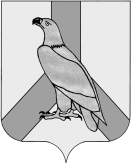 АДМИНИСТРАЦИЯДАЛЬНЕРЕЧЕНСКОГО ГОРОДСКОГО ОКРУГАПРИМОРСКОГО КРАЯПОСТАНОВЛЕНИЕ24   января  2022 г.                 г. Дальнереченск                                     № 43-паО внесении изменений в постановление администрации Дальнереченского городского округа от  28 декабря 2016 года № 1087  «О создании рабочей группы по содействию развитию конкуренции и внедрению в Дальнереченском городском округе Стандарта развития конкуренции в Приморском крае»В соответствии с Федеральным законом от 06 октября . № 131 - ФЗ «Об общих принципах организации местного самоуправления в Российской Федерации», со Стандартом развития конкуренции в субъектах Российской Федерации, утвержденным распоряжением Правительства Российской Федерации от 17 апреля 2019 г. № 768-ра, руководствуясь Уставом Дальнереченского городского округа, администрация Дальнереченского городского округаПОСТАНОВЛЯЕТ:1. Внести изменения в приложение №1 к постановлению администрации Дальнереченского городского округа от 28 декабря 2016 года № 1087  «О создании рабочей группы по содействию развитию конкуренции и внедрению в Дальнереченском городском округе Стандарта развития конкуренции в Приморском крае, утвердить «Состав рабочей группы по содействию развитию конкуренции и внедрению в Дальнереченском городском округе Стандарта развития конкуренции в Приморском крае» в новой редакции (прилагается). 2.	Организационно-информационному отделу администрации Дальнереченского городского округа разместить настоящее постановление на официальном сайте Дальнереченского городского округа.3. Постановление вступает в силу со дня его подписания.Глава  Дальнереченскогогородского округа                                                                                   С.В. Старков                                                                             УТВЕРЖДЕН                                                                     постановлением администрации                                                                     Дальнереченского городского округа                                                                     от_____________2022 г. № ________СОСТАВрабочей группы  по содействию развитию конкуренции и внедрению в Дальнереченском городском округе Стандарта развития конкуренции в Приморском краеПриложение № 2                                                                         УТВЕРЖДЕНО                                                                         постановлением администрации                                                                         Дальнереченского городского округа                                                                         от_____________2022 г. № ________ПОЛОЖЕНИЕо рабочей группе  по  содействию развитию конкуренции и внедрению в Дальнереченском городском округе Стандарта развития конкуренции в Приморском крае	1. Общие положения	1.1. Рабочая группа по  содействию развитию конкуренции и внедрению в Дальнереченском городском округе Стандарта развития конкуренции в Приморском крае  (далее – рабочая группа) создана в  соответствии  с со Стандартом развития конкуренции в субъектах Российской Федерации ( далее – Стандарт), утвержденным распоряжением Правительства Российской Федерации от 05 сентября 2015 г. N 1738-р, Планом мероприятий («Дорожной карты») по содействию развитию конкуренции, развитию конкурентной среды в Приморском крае, утвержденным распоряжением Губернатора Приморского края от 13 мая . № 88-рг, Планом мероприятий («Дорожная карта») по содействию развитию конкуренции и конкурентной среды в Дальнереченском городском округе, утвержденным постановлением администрации Дальнереченского городского округа от 04 октября . № 818. 	1.2. Рабочая группа в своей деятельности руководствуется действующим законодательством Российской Федерации, Приморского края и настоящим Положением.	2. Основные задачи рабочей группы	Основными задачами рабочей группы являются:	а) подготовка предложений по формированию перечня приоритетных и социально значимых рынков для содействия развитию конкуренции на территории Дальнереченского городского округа с обоснованием их выбора;	б) подготовка предложений по порядку и механизму проведения мониторинга состояния и развития конкурентной среды на приоритетных и социально значимых рынках товаров и услуг Дальнереченского городского округа (далее - мониторинг);	в) подготовка на основе результатов мониторинга предложений по формированию плана мероприятий («Дорожной карты») по содействию развитию конкуренции на территории Дальнереченского городского округа;	г) подготовка предложений по созданию и реализации механизмов общественного контроля  деятельности субъектов естественных монополий на территории Дальнереченского городского округа;	д) подготовка предложений по иным вопросам, предусмотренным Стандартом.	е) осуществление иных полномочий в соответствии с действующим законодательством. 	3. Права рабочей группы	3.1. Рабочая группа для осуществления возложенных на нее задач имеет право:	-  запрашивать в установленном порядке документы по вопросам, относящимся к компетенции рабочей группы;	-   запрашивать в организациях, независимо от формы их собственности информацию, связанную с выполнением возложенных на рабочую группу задач;	-  заслушивать на своих заседаниях заинтересованных лиц  по  вопросам, относящимся к компетенции рабочей группы;	-  совершать иные действия, необходимые для выполнения основных задач. 	4. Порядок организации деятельности рабочей группы 	4.1. Рабочая группа состоит из руководителя рабочей группы, членов рабочей группы и секретаря рабочей группы.	4.2. Руководитель рабочей группы:	- организует деятельность рабочей группы и обеспечивает контроль за исполнением ее решений;	- ведет заседания рабочей группы, утверждает протоколы заседаний рабочей группы.	4.3. Секретарь рабочей группы:	- обеспечивает организацию проведения заседаний рабочей группы, включая подготовку и рассылку материалов и документов для рассмотрения на заседаниях рабочей группы;	- осуществляет ведение протоколов заседаний рабочей группы;	- осуществляет рассылку копий протоколов заседаний рабочей группы.	4.4. Заседание рабочей группы является правомочным, если на нем присутствует не менее половины состава рабочей группы.	4.5. Решение рабочей группы принимается простым большинством голосов, присутствующих на заседании рабочей группы.	4.6. Повестка дня и дата заседания рабочей группы утверждаются за 2 рабочих дня до его проведения.	4.7. Заседания рабочей группы оформляются протоколом заседания, который подписывается руководителем и секретарем рабочей группы. Мнения членов рабочей группы, не согласных с позициями протокола или принятым решением, оформляются письменными замечаниями и прикладываются к протоколу.Фесюк Наталья Евгеньевназаместитель главы администрации Дальнереченского городского округа, руководитель рабочей группы; Боева Наталья Петровнаглавный специалист  отдела экономики и прогнозирования администрации Дальнереченского городского округа, секретарь рабочей группы;Ибрагимов Эдуард Искандаровичначальник управления МКУ «Управление ЖКХ Дальнереченского городского округа»; Кузнецова Анна Владимировнаначальник отдела экономики и прогнозирования администрации Дальнереченского городского округа;Матюшкина Валентина Николаевна  начальник отдела предпринимательства и потребительского рынка администрации Дальнереченского городского округа;Мельник Николай Николаевичдиректор МКУ «Хозяйственное управление администрации Дальнереченского городского округа»;Шитько Наталья Николаевнаначальник МКУ «Управление образования» Дальнереченского городского округа.